John Krailing Trophy – Fly Patterns for Novices 2023/24Gold Ribbed Hare’s EarHook		Size 10-12, Kamasan B175 or equivalent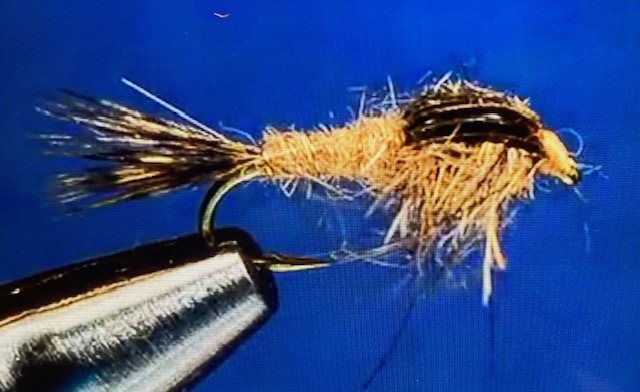 Thread		Tan 6/0 or 8/0Tail		Mottled hare’s saddle or cock India saddle fibresThorax		Hare’s mask dubbingAbdomen	Hare’s mask dubbingWing case	Turkey feather slipRib		Small gold wireYouTube video	Gold Ribbed Hare’s Ear Fly Tying – Charlie’s Fly BoxGrafham Killer Shrimp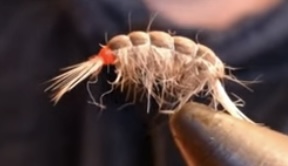 Hook		Size 10-12, Kamasan B100 or equivalentWeight		Lead foil/wireRib		3lb monoBody		Tan Sowscud dubbing and sandy hare’s fur 50:50Shellback	Tan Wapsi ThinskinHot spot	RedYouTube video	Tying the Grafham Killer Shrimp fly - Tim Joyce Flyfishing-Essex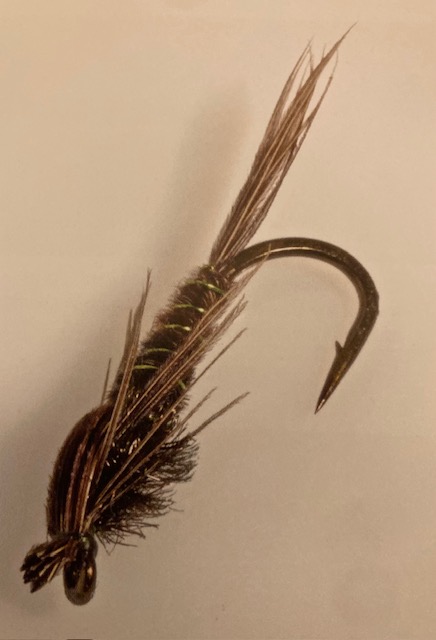 Pheasant Tail NymphHook		Size 8, Kamasan B175 or equivalentThread		OliveTail		Cock pheasant tail fibresAbdomen	Cock pheasant tail fibresRib		Fine or medium copper wireThorax		Peacock herlWing case	Cock pheasant tail fibresLegs		Cock pheasant tail fibresYouTube video	Tying the Pheasant Tail Nymph with Barry Ord Clarke 